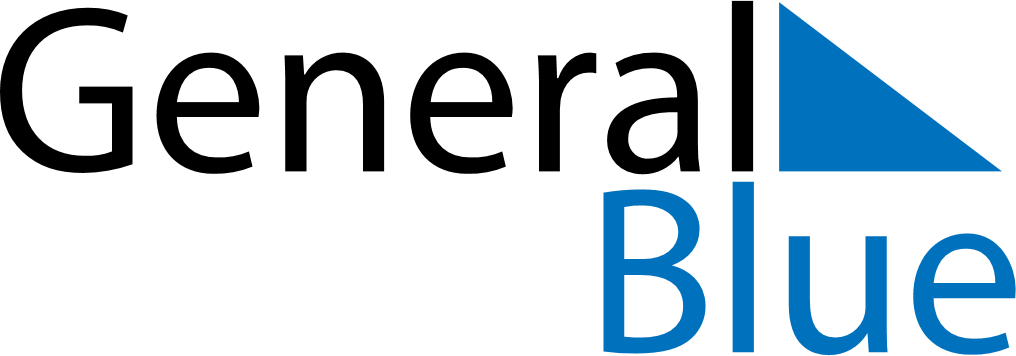 Poland 2023 HolidaysPoland 2023 HolidaysDATENAME OF HOLIDAYJanuary 1, 2023SundayNew Year’s DayJanuary 6, 2023FridayEpiphanyApril 9, 2023SundayEaster SundayApril 10, 2023MondayEaster MondayMay 1, 2023MondayLabour DayMay 3, 2023WednesdayConstitution DayMay 26, 2023FridayMother’s DayMay 28, 2023SundayPentecostJune 8, 2023ThursdayCorpus ChristiAugust 15, 2023TuesdayAssumptionNovember 1, 2023WednesdayAll Saints’ DayNovember 11, 2023SaturdayIndependence DayDecember 25, 2023MondayChristmas DayDecember 26, 2023TuesdayBoxing Day